ContentsForeword	4Introduction	51	Scope	62	References	63	Definitions of terms, symbols and abbreviations	63.1	Terms	63.2	Symbols	73.3	Abbreviations	74	Security aspects of disaggregated gNB architecture	75	Key issues	75.X	Key Issue #X: <Key Issue Name>	75.X.1	Key issue details	75.X.2	Security threats	75.X.3	Potential security requirements	76	Solutions	76.Y	Solution #Y: <Solution Name>	86.Y.1	Introduction	86.Y.2	Solution details	86.Y.3	Evaluation	87	Conclusions	8Annex A (informative): Change history	9ForewordThis Technical Report has been produced by the 3rd Generation Partnership Project (3GPP).The contents of the present document are subject to continuing work within the TSG and may change following formal TSG approval. Should the TSG modify the contents of the present document, it will be re-released by the TSG with an identifying change of release date and an increase in version number as follows:Version x.y.zwhere:x	the first digit:1	presented to TSG for information;2	presented to TSG for approval;3	or greater indicates TSG approved document under change control.y	the second digit is incremented for all changes of substance, i.e. technical enhancements, corrections, updates, etc.z	the third digit is incremented when editorial only changes have been incorporated in the document.In the present document, modal verbs have the following meanings:shall		indicates a mandatory requirement to do somethingshall not	indicates an interdiction (prohibition) to do somethingThe constructions "shall" and "shall not" are confined to the context of normative provisions, and do not appear in Technical Reports.The constructions "must" and "must not" are not used as substitutes for "shall" and "shall not". Their use is avoided insofar as possible, and they are not used in a normative context except in a direct citation from an external, referenced, non-3GPP document, or so as to maintain continuity of style when extending or modifying the provisions of such a referenced document.should		indicates a recommendation to do somethingshould not	indicates a recommendation not to do somethingmay		indicates permission to do somethingneed not	indicates permission not to do somethingThe construction "may not" is ambiguous and is not used in normative elements. The unambiguous constructions "might not" or "shall not" are used instead, depending upon the meaning intended.can		indicates that something is possiblecannot		indicates that something is impossibleThe constructions "can" and "cannot" are not substitutes for "may" and "need not".will		indicates that something is certain or expected to happen as a result of action taken by an agency the behaviour of which is outside the scope of the present documentwill not		indicates that something is certain or expected not to happen as a result of action taken by an agency the behaviour of which is outside the scope of the present documentmight	indicates a likelihood that something will happen as a result of action taken by some agency the behaviour of which is outside the scope of the present documentmight not	indicates a likelihood that something will not happen as a result of action taken by some agency the behaviour of which is outside the scope of the present documentIn addition:is	(or any other verb in the indicative mood) indicates a statement of factis not	(or any other negative verb in the indicative mood) indicates a statement of factThe constructions "is" and "is not" do not indicate requirements.IntroductionThis clause is optional. If it exists, it shall be the second unnumbered clause.1	ScopeThe present document contains a study on the security aspects of disaggregated gNB. TR 38.823[2] contains the enhanced service requirements for disaggregated gNB without any security relevant conclusion, while TS 38.401[3] contains the basic disaggregated architecture.The present document provides key issues including security threats and potential requirements related to the work in TR 38.823[2] and develops applicable solutions to the key issues. This study is expected to investigate whether there are security impacts based on TR 38.823[3] comparing existing security architecture as well. The potential solutions shall support backward compatibility.NOTE: Potential solutions will not compromise the requirement that the 5G RAN internal architecture (i.e., CP/UP separation and DU/CU split) is invisible to the UE. NOTE: The present document assumes that deviation from existing security mechanism needs to be avoided as much as possible.2	ReferencesThe following documents contain provisions which, through reference in this text, constitute provisions of the present document.-	References are either specific (identified by date of publication, edition number, version number, etc.) or non-specific.-	For a specific reference, subsequent revisions do not apply.-	For a non-specific reference, the latest version applies. In the case of a reference to a 3GPP document (including a GSM document), a non-specific reference implicitly refers to the latest version of that document in the same Release as the present document.[1]	3GPP TR 21.905: "Vocabulary for 3GPP Specifications".[2]	3GPP TR 38.823: "Study of further enhancement for disaggregated gNB".[3]	3GPP TS 38.401: "NG-RAN; Architecture description".3	Definitions of terms, symbols and abbreviationsThis clause and its three subclauses are mandatory. The contents shall be shown as "void" if the TS/TR does not define any terms, symbols, or abbreviations.3.1	TermsFor the purposes of the present document, the terms given in 3GPP TR 21.905 [1] and the following apply. A term defined in the present document takes precedence over the definition of the same term, if any, in 3GPP TR 21.905 [1].example: text used to clarify abstract rules by applying them literally.3.2	SymbolsFor the purposes of the present document, the following symbols apply:<symbol>	<Explanation>3.3	AbbreviationsFor the purposes of the present document, the abbreviations given in 3GPP TR 21.905 [1] and the following apply. An abbreviation defined in the present document takes precedence over the definition of the same abbreviation, if any, in 3GPP TR 21.905 [1].<ABBREVIATION>	<Expansion>4	Security aspects of disaggregated gNB architectureArchitecture for separation of gNB-CU-CP and gNB-CU-UP is specified in TS 38.401 [yy] and shown in Figure 4-1. Figure 4-1: Overall architecture for separation of gNB-CU-CP and gNB-CU-UPThe gNB-CU-CP selects the appropriate gNB-CU-UP(s) for the requested services for the UE. As specified in TS38.401, CP/UP separation is invisible to other nodes, i.e. UE and 5GC, this principle is inherited in this document. Based on this, the present document will consider whether security enhancements inside a disaggregated gNB architecture are needed. 5	Key issuesEditor’s Note: This clause contains all the key issues identified during the study.5.X	Key Issue #X: <Key Issue Name>5.X.1	Key issue details5.X.2	Security threats5.X.3	Potential security requirements6	Solutions Editor’s Note: This clause contains the proposed solutions addressing the identified key issues.6.Y	Solution #Y: <Solution Name>6.Y.1	IntroductionEditor’s Note: Each solution should list the key issues being addressed.6.Y.2	Solution details6.Y.3	EvaluationEditor’s Note: Each solution should motivate how the potential security requirements of the key issues being addressed are fulfilled.7	ConclusionsEditor’s Note: This clause contains the agreed conclusions that will form the basis for any normative work.Annex A (informative):
Change historyChange history of this template:3GPP TR 33.840 V0.2.0 (2020-11)3GPP TR 33.840 V0.2.0 (2020-11)Technical Report
Technical Report
3rd Generation Partnership Project;Technical Specification Group Services and System Aspects;Study on Security aspects of the disaggregated gNB architecture  (Release 17)3rd Generation Partnership Project;Technical Specification Group Services and System Aspects;Study on Security aspects of the disaggregated gNB architecture  (Release 17)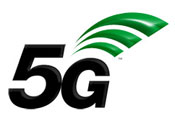 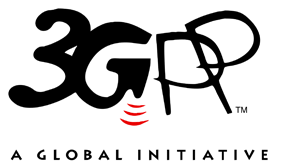 The present document has been developed within the 3rd Generation Partnership Project (3GPP TM) and may be further elaborated for the purposes of 3GPP.
The present document has not been subject to any approval process by the 3GPP Organizational Partners and shall not be implemented.
This Specification is provided for future development work within 3GPP only. The Organizational Partners accept no liability for any use of this Specification.
Specifications and Reports for implementation of the 3GPP TM system should be obtained via the 3GPP Organizational Partners' Publications Offices.The present document has been developed within the 3rd Generation Partnership Project (3GPP TM) and may be further elaborated for the purposes of 3GPP.
The present document has not been subject to any approval process by the 3GPP Organizational Partners and shall not be implemented.
This Specification is provided for future development work within 3GPP only. The Organizational Partners accept no liability for any use of this Specification.
Specifications and Reports for implementation of the 3GPP TM system should be obtained via the 3GPP Organizational Partners' Publications Offices.3GPPPostal address3GPP support office address650 Route des Lucioles - Sophia AntipolisValbonne - FRANCETel.: +33 4 92 94 42 00 Fax: +33 4 93 65 47 16Internethttp://www.3gpp.orgCopyright NotificationNo part may be reproduced except as authorized by written permission.
The copyright and the foregoing restriction extend to reproduction in all media.© 2020, 3GPP Organizational Partners (ARIB, ATIS, CCSA, ETSI, TSDSI, TTA, TTC).All rights reserved.UMTS™ is a Trade Mark of ETSI registered for the benefit of its members3GPP™ is a Trade Mark of ETSI registered for the benefit of its Members and of the 3GPP Organizational Partners
LTE™ is a Trade Mark of ETSI registered for the benefit of its Members and of the 3GPP Organizational PartnersGSM® and the GSM logo are registered and owned by the GSM AssociationChange historyChange historyChange historyChange historyChange historyChange historyChange historyChange historyDateMeetingTDocCRRevCatSubject/CommentNew version2020-08SA3#100S3-201629Initial template0.0.02020-08SA3#100S3-201704Change the TR template0.0.12020-08SA3#100S3-201705remove the clause 6.3 “system impact” TR title and Clause 4 title revised0.0.22020-08SA3#100S3-202230Revise the version number0.0.32020-10SA3#100bisS3-202793Version after incorporating changes in S3-202798 and S3-202768 0.1.02020-11SA3#101S3-203451Version after incorporating changes in S3-2030300.2.02001-07Copyright date changed to 2001; space character added before TTC in copyright notification; space character before first reference deleted.1.3.32002-01Copyright date changed to 2002.1.3.42002-07Extra Releases added to title area.1.3.52002-12"TM" added to 3GPP logo.1.3.62003-02Copyright date changed to 2003.1.3.72003-12Copyright date changed to 2004. Chinese OP changed from CWTS to CCSA14.02004-04North American OP changed from T1 to ATIS1.5.02005-11Stock text of clause 3 includes reference to 21.905. 1.6.02005-11Caters for new TSG structure. Minor corrections.1.6.12006-01Revision marks removed.1.6.22008-11LTE logo line added, © date changed to 2008, guidance on keywords modified; acknowledgement of trade marks; sundry editorial corrections and cosmetic improvements1.7.02010-023GPP logo changed for cleaner version, with tag line;
LTE-Advanced logo line added;
 © date changed to 2010;
editorial change to cover page footnote text;
trade marks acknowledgement text modified;
additional Releases added on cover page;
proforma copyright release text block modified1.8.02010-02Smaller 3GPP logo file used.1.8.12010-07Guidance note concerning use of LTE-Advanced logo added.1.8.22011-04-01Guidance of use of logos on cover page modified; copyright year modified.1.8.32013-05-15Changed File Properties to MCC macro default. Removed R99, added Rel-12/13.Modified Copyright year.Guidance on annex X Change history.1.8.42014-10-27Updated Release selection on cover. In clause 3, added "3GPP" to TR 21.905.1.8.52015-01-06New Organizational Partner TSDSI added to copyright block.
Old Releases removed.1.9.02015-12-03Provision for LTE Advanced Pro logo 
Update copyright year to 20161.10.02016-03-08Standarization of the layout of the Change History table in the last annex.(Unreleased)1.11.02016-06-15Minor adjustment to Change History table heading1.11.12017-03-13Adds option for 5G logo on cover1.12.02017-05-03Smaller 5G logo to reduce file size1.12.12019-02-25Replacement of frames on cover pages by in-line text.Clarification of help text on when to use 5G logo.
Removal of defunct keywords frame on page 2.
Add Rel-16, Rel-17 options, eliminated earlier, frozen, Releases (cover page, below title)
Corrections to some guidance text, addition of guidance text concerning automatic page headers under Word 2016 ff.
Use of modal auxiliary verbs added to Foreword.
More explicit guidance on Bibliography and Index annexes.
Converted to .docx format.1.13.02019-09-12Cover page table outline shown dotted for ease of logo selection. (Author to hide outline after logo selection.) User now needs to delete whole table rows instead of individual cells, which proved to be tricky.Change of style for "notes" in the Foreword to normal paragraphs.Insertion of new bookmarks, correction of location of existing bookmarks. (To improve navigation.)Improvements to guidance text.1.13.1